                       UNIVERSIDADE FEDERAL DE SANTA MARIA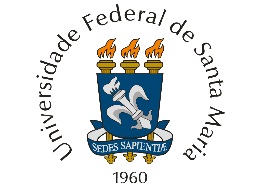                           PROGRAMA DE PÓS-GRADUAÇÃO EM POLÍTICAS PÚBLICAS E GESTÃO EDUCACIONAL                                    DADOS CADASTRAIS PARA PROFESSORES EXTERNOSBANCA DO ACADÊMICO:BANCA DO ACADÊMICO:BANCA DO ACADÊMICO:BANCA DO ACADÊMICO:BANCA DO ACADÊMICO:BANCA DO ACADÊMICO:BANCA DO ACADÊMICO:BANCA DO ACADÊMICO:BANCA DO ACADÊMICO:BANCA DO ACADÊMICO:(   ) MESTRADO             (   ) ESPECIALIZAÇÃO (   ) MESTRADO             (   ) ESPECIALIZAÇÃO (   ) MESTRADO             (   ) ESPECIALIZAÇÃO (   ) MESTRADO             (   ) ESPECIALIZAÇÃO (   ) MESTRADO             (   ) ESPECIALIZAÇÃO (   ) MESTRADO             (   ) ESPECIALIZAÇÃO (   ) MESTRADO             (   ) ESPECIALIZAÇÃO (   ) MESTRADO             (   ) ESPECIALIZAÇÃO (   ) MESTRADO             (   ) ESPECIALIZAÇÃO (   ) MESTRADO             (   ) ESPECIALIZAÇÃO DATA:DATA:DATA:HORÁRIO:HORÁRIO:HORÁRIO:HORÁRIO:HORÁRIO:HORÁRIO:HORÁRIO:DADOS PESSOAISDADOS PESSOAISDADOS PESSOAISDADOS PESSOAISDADOS PESSOAISDADOS PESSOAISDADOS PESSOAISDADOS PESSOAISDADOS PESSOAISDADOS PESSOAISNome:Nome:Nome:Nome:Nome:Nome:Nome:Nome:Nome:Nome:Instituição de origem:Instituição de origem:Instituição de origem:Instituição de origem:Instituição de origem:Instituição de origem:Instituição de origem:Instituição de origem:Instituição de origem:Instituição de origem:(   ) Ativo                       (   ) Aposentado (   ) Ativo                       (   ) Aposentado (   ) Ativo                       (   ) Aposentado (   ) Ativo                       (   ) Aposentado (   ) Ativo                       (   ) Aposentado (   ) Ativo                       (   ) Aposentado (   ) Ativo                       (   ) Aposentado (   ) Ativo                       (   ) Aposentado (   ) Ativo                       (   ) Aposentado (   ) Ativo                       (   ) Aposentado É servidor público?                           (   ) Sim.                            (   ) NãoÉ servidor público?                           (   ) Sim.                            (   ) NãoÉ servidor público?                           (   ) Sim.                            (   ) NãoÉ servidor público?                           (   ) Sim.                            (   ) NãoÉ servidor público?                           (   ) Sim.                            (   ) NãoÉ servidor público?                           (   ) Sim.                            (   ) NãoÉ servidor público?                           (   ) Sim.                            (   ) NãoÉ servidor público?                           (   ) Sim.                            (   ) NãoÉ servidor público?                           (   ) Sim.                            (   ) NãoÉ servidor público?                           (   ) Sim.                            (   ) NãoData de nascimento:Data de nascimento:Data de nascimento:Data de nascimento:Sexo:Sexo:Sexo:Sexo:Sexo:Estado civil:Nome da mãe:Nome da mãe:Nome da mãe:Nome da mãe:Nome da mãe:Nome da mãe:Nome da mãe:Nome da mãe:Nome da mãe:Nome da mãe:Nacionalidade:Nacionalidade:Nacionalidade:Nacionalidade:Local de nascimento:Local de nascimento:Local de nascimento:Local de nascimento:Local de nascimento:UF:Endereço:Endereço:Endereço:Endereço:Endereço:Endereço:Endereço:Endereço:Endereço:Endereço:nºApto.Bairro:Bairro:Bairro:Bairro:Bairro:Bairro:Bairro:Bairro:CidadeCidadeCidadeCidadeCidadeCidadeCidadeCEP:CEP:CEP:Telefone residencial:Telefone residencial:Telefone residencial:Telefone residencial:Telefone residencial:Telefone residencial:Telefone residencial:Telefone celular:Telefone celular:Telefone celular:E-mail:E-mail:E-mail:E-mail:E-mail:E-mail:E-mail:E-mail:E-mail:E-mail:CPF:CPF:CPF:CPF:Passaporte nº (para estrangeiros)Passaporte nº (para estrangeiros)Passaporte nº (para estrangeiros)Passaporte nº (para estrangeiros)Passaporte nº (para estrangeiros)NIT ou PIS/PASEPIdentidade nº: Identidade nº: Identidade nº: Identidade nº: Órgão expedidor:Órgão expedidor:Órgão expedidor:Órgão expedidor:UF: Data expedição:Última titulaçãoÚltima titulaçãoÁrea de conhecimentoÁrea de conhecimentoÁrea de conhecimentoÁrea de conhecimentoÁrea de conhecimentoInstituiçãoInstituiçãoAno(  ) Mestrado(  ) Mestrado(  ) Doutorado(  ) Doutorado(  ) Pós-doutorado(  ) Pós-doutorado(  ) Livre docência(  ) Livre docênciaDADOS BANCÁRIOSDADOS BANCÁRIOSDADOS BANCÁRIOSDADOS BANCÁRIOSDADOS BANCÁRIOSDADOS BANCÁRIOSDADOS BANCÁRIOSDADOS BANCÁRIOSDADOS BANCÁRIOSDADOS BANCÁRIOSNome do BancoNome do Bancocódigo BancoagênciaagênciaDígito (*)Conta CorrenteConta CorrenteConta CorrenteDígito (*)obs: (*) Informação obrigatória do dígito final da agência bancária e da conta corrente.obs: (*) Informação obrigatória do dígito final da agência bancária e da conta corrente.obs: (*) Informação obrigatória do dígito final da agência bancária e da conta corrente.obs: (*) Informação obrigatória do dígito final da agência bancária e da conta corrente.obs: (*) Informação obrigatória do dígito final da agência bancária e da conta corrente.obs: (*) Informação obrigatória do dígito final da agência bancária e da conta corrente.obs: (*) Informação obrigatória do dígito final da agência bancária e da conta corrente.obs: (*) Informação obrigatória do dígito final da agência bancária e da conta corrente.obs: (*) Informação obrigatória do dígito final da agência bancária e da conta corrente.obs: (*) Informação obrigatória do dígito final da agência bancária e da conta corrente.PASSAGEMPASSAGEMPASSAGEMPASSAGEMPASSAGEMPASSAGEMPASSAGEMPASSAGEMPASSAGEMHOSPEDAGEM(   ) Aérea
Trajeto:


Data ida:

data retorno:(   ) Aérea
Trajeto:


Data ida:

data retorno:(   ) Aérea
Trajeto:


Data ida:

data retorno:(   ) Terrestre
Trajeto:


Data ida:

Data retorno:(   ) Terrestre
Trajeto:


Data ida:

Data retorno:(   ) Terrestre
Trajeto:


Data ida:

Data retorno:(   ) Terrestre
Trajeto:


Data ida:

Data retorno:(   ) Veículo próprio
Trajeto:


Data ida:

Data retorno:(   ) Veículo próprio
Trajeto:


Data ida:

Data retorno:(   ) Sim    (   ) NãoNº de diárias: 



Data: Data: Data: Nome do orientador:Nome do orientador:Nome do orientador:Nome do orientador:Nome do orientador:Nome do orientador:Nome do orientador:Data: Data: Data: Assinatura do orientador:Assinatura do orientador:Assinatura do orientador:Assinatura do orientador:Assinatura do orientador:Assinatura do orientador:Assinatura do orientador:Data: Data: Data: Assinatura do orientador:Assinatura do orientador:Assinatura do orientador:Assinatura do orientador:Assinatura do orientador:Assinatura do orientador:Assinatura do orientador: